Estimadas familias:Os informamos que la entrega de notas, será el próximo 18 de junio de 16:00  a 17:00 horas.Para aquellas familias que no puedan recogerlas, hemos preparado dos modelos de autorizaciones, para que sean recogidas por otras personas o por el alumnado, estas autorizaciones podrán descargarlas de nuestra página web www.nuestrocole.esNOTA: LES INFORMAMOS QUE LA PUBLICACIÓN DE LOS LISTADOS PROVISIONALES DE ADMITIDOS Y SUPLENTES DEL AULA MATINAL Y COMEDOR ESCOLAR ESTÁN PUBLICADOS EN NUESTRO TABLÓN DE ANUNCIOS Y QUE EL PERIODO DE ALEGACIONES ES DEL 14 AL 27 DE JUNIO EN HORARIO DE SECRETARÍA.Reciban un cordial saludo.						LA DIRECCIÓNEstimadas familias:Os informamos que la entrega de notas, será el próximo 18 de junio de 16:00  a 17:00 horas.Para aquellas familias que no puedan recogerlas, hemos preparado dos modelos de autorizaciones, para que sean recogidas por otras personas o por el alumnado, estas autorizaciones podrán descargarlas de nuestra página web www.nuestrocole.esNOTA: LES INFORMAMOS QUE LA PUBLICACIÓN DE LOS LISTADOS PROVISIONALES DE ADMITIDOS Y SUPLENTES DEL AULA MATINAL Y COMEDOR ESCOLAR ESTÁN PUBLICADOS EN NUESTRO TABLÓN DE ANUNCIOS Y QUE EL PERIODO DE ALEGACIONES ES DEL 14 AL 27 DE JUNIO EN HORARIO DE SECRETARÍA.Reciban un cordial saludo.						LA DIRECCIÓN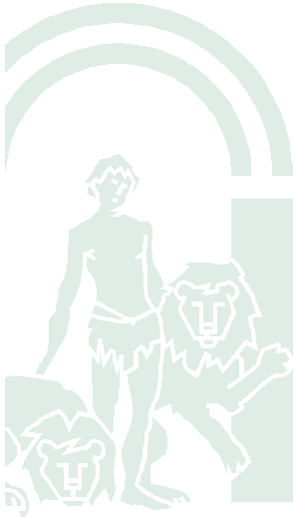 CONSEJERIA DE EDUCACIÓN	C.E.I.P. “JUAN XXIII” 